Отделение Пенсионного фонда Российской Федерации по Новгородской области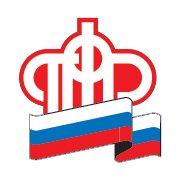 ПРЕСС-РЕЛИЗНовгородские семьи получат выплату 5 тысяч рублейна детей до трех летВ соответствии с указом Президента РФ № 249 от 7 апреля 2020 года новгородским семьям, имеющим или имевшим право на материнский капитал, с апреля по июнь устанавливается ежемесячная выплата в размере 5 тыс. рублей, которая будет предоставлена на каждого ребенка в возрасте до трех лет.Выплата положена всем семьям, у которых право на материнский капитал возникнет до 1 июля текущего года, в том числе, если средства по сертификату уже полностью израсходованы.Дополнительная финансовая поддержка семей в связи с острой эпидемиологической обстановкой предоставляется из федерального бюджета, не уменьшает размер материнского капитала и не учитывается в доходах семьи при определении права на другие меры социальной помощи.По предварительным данным Отделения ПФР по Новгородской области средства на детей до трех лет смогут получить около 11 400 новгородских семей.В распоряжении семей есть почти шесть месяцев для обращения за средствами. Пенсионный фонд обеспечит прием заявлений до 1 октября и предоставит выплаты за все месяцы с апреля по июнь при наличии у семьи соответствующего права.Для получения средств достаточно подать заявление в личном кабинете на портале es.pfrf.ru или портале gosuslugi.ru. Никаких дополнительных документов владельцу сертификата представлять не нужно – ПФР самостоятельно запросит все сведения в случае необходимости.Заявление также принимается в территориальных управлениях и клиентских службах Пенсионного фонда. Напомним, в связи с мерами по предупреждению распространения коронавирусной инфекции обратиться в ПФР в настоящее время можно только по предварительной записи. Назначить дату и время посещения клиентской службы можно через электронный сервис, а также по телефонным номерам Клиентской службы 36-743; 31-500;36-966, указанным на сайте в разделе «Контакты региона».Пресс-служба Отделения ПФР по Новгородской области  (8162)98-75-22, 
presspfr@mail.ru
www.pfrf.ru
